Programme Code No	: 146Programme Name		: B.Sc- Computer Science Course Code & Name	: BSCS-07 & Applied Operations ResearchBatch				: AY 2019-20No. of Assignment	: 2 Maximum CIA Marks	: 25 (Average of Total No. of Assignments)Assignment-1Max= 25 marksAnswer any one of the questions given below in 1000 words each.Explain about the different phases of OR.Use simplex method to solve the following LPP.Maximize	Z	=4x	+ 10x1	2Subject to2x   +   x	≤	501	   22x   +  5x		≤ 	1001           22x	+   3x			≤	901	2x	, x	≥	0.       1      23.	How to do the same effectively and efficiently?Explain its components.		Assignment-2Max= 25 marksAnswer any one of the questions given below in 1000 words each.1.   Find   the   sequence   that   minimizes   the   total elapsed time required to complete the following tasks on the machines in the order 1-2-3. Find also 
the minimum total elapsed time (hours) and the idle times on the machines.Task	A   B   C   D   E    F   GTime onMachine 1      3	8     7	4     9	8       7Machine 2	4	3	2	5	1	4	3Machine 3	6	7	5	11	5	6	122.   The cost of a machine is Rs. 6100 and its scrap value is Rs 100. The maintenance costs found from experience are as follows.Year	1	2	3	4	5	6	7	8Maintenance	100	250	400	600	900	1250	1600	2000When the machine should be replaced?3.   Explain   about   the   Group   replacement   and individual policy.Programme Code No	: 146Programme Name		: B.Sc Computer Science Course Code & Name	: BSCS-08 & Design and Analysis of AlgorithmsBatch				: AY 2019-20Batch	: AY 2019-20No. of Assignment	: 2 Maximum CIA Marks	: 25 (Average of Total No. of Assignments)Assignment-1Max= 25 marksAnswer any one of the questions given below in 1000 words each.Explain in detail about the Jeep Problem.Briefly explain about the Branch and Bound with suitable example.Discuss about the Linear Search with suitable example.Assignment-2Max= 25 marksAnswer any one of the questions given below in 1000 words each.	Discuss about the correctness of the algorithm.Elaborate about the Growth of function.Discuss about the Recurrences Master method.Programme Code No	: 146Programme Name		: B.Sc Computer Science Course Code & Name	: BSCS-09 & Object Oriented Programming with C++Batch				: AY 2019-20Batch	: AY 2019-20No. of Assignment	: 2 Maximum CIA Marks	: 25 (Average of Total No. of Assignments)Assignment-1Max= 25 marksAnswer any one of the questions given below in 1000 words each.Explain the following.Explain the storage classes with example.Friend function.	Inline function.Explain in detail about function overloading with an example.Assignment-2Max= 25 marksAnswer any one of the questions given below in 1000 words each.Write a C++ program to find the factorial.Explain about C++ function with an example in detail.Explain Exception handling with an example.Programme Code No	: 146Programme Name		: B.Sc Computer Science Course Code & Name: BSCS-10 & Introduction to Database Management SystemsBatch				: AY 2019-20Batch	: AY 2019-20No. of Assignment	: 2 Maximum CIA Marks	: 25 (Average of Total No. of Assignments)Assignment-1Max= 25 marksAnswer any one of the questions given below in 1000 words each.Discuss about any two file organization methods.Explain in details First Normal Form and Second Normal Form.Discuss on converting a class diagram to Normalized tables with example.Assignment-2Max= 25 marksAnswer any one of the questions given below in 1000 words each.Explain about SQL Data Definition Language statements.Explain the structure of distributed database.Explain the various elements of DBMS.Programme Code No	: 146Programme Name		: B.Sc Computer Science Course Code & Name	: BSCS-11& Accounting and Financial ManagementBatch				: AY 2019-20Batch	: AY 2019-20No. of Assignment	: 2 Maximum CIA Marks	: 25 (Average of Total No. of Assignments)Assignment-1Max= 25 marksAnswer any one of the questions given below in 1000 words each.1. 	The following information was extracted from the books of M/S Sudha Ltd. Prepare final accounts on 31.3.2019.Particulars	Debit	Particulars	Credit/Rs./Rs.Opening stock	25,000	         Sales		1,45,000Sales returns	5,000	Purchase	2,500returnsPurchases	1,22,500	Discount	300receivedCarriage	2,000	Capital	1,36,450inwardsCarriage	3,000	Bill payable	7,500outwardsWages	6,000Salaries	9,000Printing and	450stationary		    Discount allowed	   450Depreciation	1,500Building	1,04,050Trade expenses	2,800Bills receivables	10,0002,91,750	2,91,750Adjustments(a)   Closing stock 32,500(b)   Outstanding wages Rs. 1,5002. 	From the following profit and loss a/c and Balancesheet    of    Governor    Industries, Prepare    a comparative Income statement.Profit and Loss A/c for the year ending 2016-17Liabilities	2016	   2017	     Assets	    2016	    2017Rs.	Rs.	Rs.	Rs.To cost of goods sold To operating expenses	5,00,000 To operating expensesAdministrative expenses    	20,000Selling expenses 	30,000To net profit 	1,50,0007,00,000            5,00,000      6,40,000  By sales 7,00,000   9,00,000 20,000       20,00030,000       40,0001,50,000   2,00,0007,00,000   9,00,000	      7,00,000 9,00,000 Assignment-2Max= 25 marksAnswer any one of the questions given below in 1000 words each.What is zero base budgeting and its advantages 
and disadvantages?Explain the factors determing the working capital.The records of a company show the followingYear    Sales	Profit2014	1,20,000	9,0002015	1,40,000	13,000Find out:(a)   P/V Ratio(b)   Break-even point(c) Profit when sales are Rs. 1,00,000(d) Sales required to earn profit of Rs. 20,000(e)Margin of safety for year 2015.Programme Code No	: 146Programme Name		: B.Sc Computer Science Course Code & Name	: BSCS-12 & Management Information SystemsBatch				: AY 2019-20Batch	: AY 2019-20No. of Assignment	: 2 Maximum CIA Marks	: 25 (Average of Total No. of Assignments)Assignment-1Max= 25 marksAnswer any one of the questions given below in 1000 words each.Explain the following :Data dictionary (b) Decision trees.Define DSS. Explain the classification of DSS in detail.Explain about executive information system.Assignment-2Max= 25 marksAnswer any one of the questions given below in 1000 words each.What is system design? Explain its types in detail.Discuss the functions Quality information system.What are the functions of the management as a control system?Programme Code No	: 146Programme Name		: B.Sc Computer ScienceCourse Code & Name	: BSCS-13 & Principles of ManagementBatch				: AY 2019-20Batch	: AY 2019-20No. of Assignment	: 2 Maximum CIA Marks	: 25 (Average of Total No. of Assignments)Assignment-1Max= 25 marksAnswer any one of the questions given below in 1000 words each.Briefly explain the types of planning.Elaborate the management by objectives.Illustrate the organisation structure clearly.Assignment-2Max= 25 marksAnswer any one of the questions given below in 1000 words each.With clear explanation explain the line and staff relationship.Describe the sources of recruitment and selection process.Distinguish the budgetary and non budgetary control.Programme Code No	: 146Programme Name		: B.Sc Computer Science Course Code & Name	: BSCS-14 & Managing Information TechnologyBatch				: AY 2019-20Batch	: AY 2019-20No. of Assignment	: 2 Maximum CIA Marks	: 25 (Average of Total No. of Assignments)Assignment-1Max= 25 marksAnswer any one of the questions given below in 1000 words each.Discuss about Chief Knowledge Office.Briefly explain about business innovation.Explain construction of information system architecture.Assignment-2Max= 25 marksAnswer any one of the questions given below in 1000 words each.Discuss about IT process managementExplain the advantage of computer security.Discuss about preparation of IT master plans.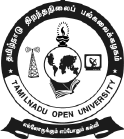 TAMIL NADU OPEN UNIVERSITYChennai - 15School of Computer ScienceTAMIL NADU OPEN UNIVERSITYChennai - 15School of Computer ScienceTAMIL NADU OPEN UNIVERSITYChennai - 15School of Computer ScienceTAMIL NADU OPEN UNIVERSITYChennai - 15School of Computer ScienceTAMIL NADU OPEN UNIVERSITYChennai - 15School of Computer ScienceTAMIL NADU OPEN UNIVERSITYChennai - 15School of Computer ScienceTAMIL NADU OPEN UNIVERSITYChennai - 15School of Computer ScienceTAMIL NADU OPEN UNIVERSITYChennai - 15School of Computer Science